ПРОТЕЗИРОВАНИЕ ЗУБОВОртопедическая стоматология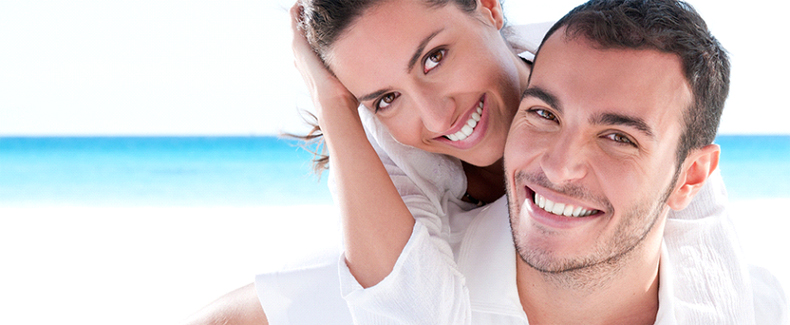   Современная ортопедическая стоматология - это стремительный прогресс и инновации позволяющие сегодня каждому человеку, с любой, даже очень сложной клинической ситуацией, стать обладателем красивых зубов идеально выполняющих свои функции.   Ортопедия - это важнейшая область стоматологии, главная задача которой - диагностика и восстановление целостности, функций зубочелюстной системы с помощью:  - протезирования (коронки, зубные протезы); - исправления дефектов положения зубов (прикуса); - эстетической стоматологии, которая корректирует и восстанавливает эстетику зубов (изменение положения зуба, его формы, размера, цвета);Ортопедическая стоматология в клинике «Люксдент» - это  - высокая техническая оснащенность кабинетов; - ультрасовременная зуботехническая лаборатория; - использование самых высококачественных инновационных материалов; - эффективные и безопасные обезболивающие препараты; - использование в работе исключительно новейших методик; - высокий профессионализм и настоящее "ювелирное" мастерство специалистов клиники;  - гарантия безупречного качества и доступные цены.  Специалисты нашей клиники высококачественно выполняют протезирование зубов на всех этапах, а именно: от частичного разрушения зубов до полной их потери. Современное протезирование зубов для многих людей является именно тем спасательным кругом, который помогает им вернуться к полноценной жизни. ВИДЫ ПРОТЕЗИРОВАНИЯ:  Протезирование зубов: зубные коронки  Установка искусственной коронки – самый распространенный вид зубного протезирования искусственная коронка обычно изготавливается на сильно поврежденный зуб, который уже невозможно восстановить пломбировкой. Если вовремя не укрепить коронкой такой зуб, то он будет просто потерян, и надо будет говорить о более сложной операции имплантации зуба, либо необходимо изготовить мостовидный протез, то есть препарирования рядом стоящих зубов.  Современные искусственные коронки полностью имитируют естественный зуб, точно повторяют его форму и цвет. Коронки из оксида циркония изготавливаются на специальном оборудовании с еще большей компьютерной точностью. Искусственная коронка, будет идеально соответствовать вашему прикусу и зубному ряду, и, конечно, цвету всех остальных зубов.  Современные искуственные коронки очень надежны, долговечны, эстетичны.  Протезирование зубов: мостовидный протез  Мостовидный протез замещает отсутствующие зубы. Мостовидный протез устанавливается только в том случае, когда по обе стороны от дефекта находятся крепкие здоровые зубы. Для крепления мостовидного протеза к соседним (опорным) зубам используются фиксирующие элементы – искусственные коронки. Перед тем, как установить коронки, опорные зубы обычно препарируют. В этом состоит один из главных недостатков протезирования с помощью мостовидного протеза. В современной стоматологии существует альтернатива мостовидному протезу – имплантация зуба.  Протезирование зубов на имплантантах Для протезирования отсутствующих зубов в современной ортопедической стоматологии используются в качестве опор стоматологические имплантанты. Зубной имплантант - это искусственный корень, вживляемый в челюсть. На них крепятся либо коронки, либо зубные протезы, как несъемные, так и съемные. Сами коронки могут быть как из металлокерамики, оксида циркония и других современных материалов и прослужат вам долгие годы.  Протезирование зубов: виниры  Винир представляет из себя тонкую, обычно керамическую пластину очень точно прилегающую к зубу. Винир позволяет полностью изменить цвет и форму зуба, при минимальной его обработке. Для установки винира снимается тонкий слой зуба и получается высокоточный оттиск с подготовленного зуба. После изготовления в лаборатории керамической эмалевой накладки она прочно приклеивается к зубу. Подобный вид протезирования требует от врача значительной квалификации и чувство вкуса.   Протезирование зубов: несъемные зубные протезы  Если в полости рта отсутствуют от 1 до 6 зубов, вам могут предложить изготовить несъемный зубной протез. Несъемные протезы удобнее и восстанавливают жевательную функцию лучше, чем съемные. Обычно они закрепляются на оставшихся своих зубах или на вживляемых имплантах (в случае отсутствия своих зубов). Несъемные зубные протезы различаются материалами, конструкциями, ценой. Наш врач стоматолог сначала предложат различные варианты протезирования зубов с указанием стоимости протезирования, сроках и этапах изготовления протеза. Он подробно расскажет Вам о преимуществах и недостатках того или иного варианта и отдельных операций протезирования зубов.  Протезирование зубов: съемные зубные протезы Нередко бывает ситуация, когда у пациентов имеет место значительная потеря зубов и несъемную конструкцию зафиксировать во рту уже невозможно. Тогда наступает очередь съемным зубным протезам. Кроме того, они обычно дешевле, чем несъемные. Съемные конструкции бывают полные (когда нет зубов) и частичные (при наличии отдельных зубов). Съемные зубные протезы подразделяются на пластиночные и бюгельные (дуговые или опирающиеся). В последних, значительная часть пластмассовой основы протеза заменяется металлической дугой.  Бюгельные зубные протезы равномерно распределяют нагрузку на опорные зубы через специальные приспособления — кламеры с окклюзионными накладками, поэтому протез становиться более функциональным. Кламеры могут быть металлическими или пластистичными.  Съемные пластиночные протезы опираются только на альвеолярный гребень. Для улучшения фиксации таких протезов в полости рта мы применяем протезы с функциональным мягким краем. В результате использования такой конструкции врачи достигают возможности плотного и комфортного прилегания съемного протеза в полости рта пациента да же при активной нагрузке.  Хотя и необходимо осознавать, что никогда съемный протез не будет так хорошо фиксироваться в полости рта, как несъемная конструкция. Если же Вас не устраивает съемная конструкция в полости рта, а большинства зубов уже нет, то Вам будет предложена возможность имплантации.